 Marston Parish Council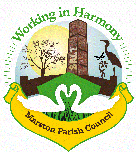 COVID-19 Risk Assessment for use of hallUse: Date: Time from:                                                 to:    Area of RiskRisk IdentifiedActions taken to mitigate risknotesEntry/ExitUsers passing one another within social distanced guidelinesMain doors only as Entry with Exit through side doorLaminated Signs made and stuck to doorsCleanliness of hallHall not cleaned adequately after previous useCheck with Angie when hall last used and cleanedWipe down door handles and light switches, tables, chairs upon entry and exitManaging social distancingSocial distancing not maintainedLayout of tables/chairs adapted to provide distancing. Advise group to maintain social distancing upon entry/exitPeople queuing in corridor for toiletsKeep toilet doors open when not in use.If door shut then user must return to the main hall and waitRespiratory hygieneTransmission to other members of the groupCatch it, Bin it, Kill it. Encourage group to avoid touching mouth, eyes, nose. Any tissue used to be disposed of in bin provided and hands then washed/sanitizedEnsure bins and sanitizer availableHand cleanlinessTransmission to other members of the groupAdvise group to use hand sanitizer upon entry and to wash hands with soap and water regularlyCheck toilets have adequate soap and paper towelsSomeone falls ill with COVID-19 symptomsTransmission to other members of the groupFollow hall instructions. Move person to safe area away from others, obtain contacts and inform cleaner (Angie)Deep clean will be required afterwards, inform AngieEnsure full list of all users maintained – keep list for 3 weeks